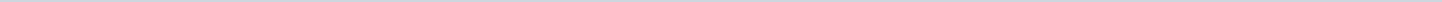 Index (1 onderwerp)1 Lbr VNG 20-083, Maatregelen beheersing kosten abonnementstarief, zaaknr 626835, 20201126Lbr VNG 20-083, Maatregelen beheersing kosten abonnementstarief, zaaknr 626835, 20201126MetadataDocumenten (1)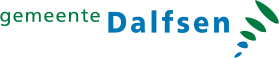 Gemeente DalfsenAangemaakt op:Gemeente Dalfsen28-03-2024 11:03Ingekomen stukPeriode: 2024Laatst gewijzigd26-11-2020 12:24ZichtbaarheidOpenbaarStatusTer afdoening in handen van het college stellen#Naam van documentPub. datumInfo1.Lbr VNG 20-083, Maatregelen beheersing kosten abonnementstarief, zaaknr 626835, 2020112626-11-2020PDF,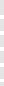 126,22 KB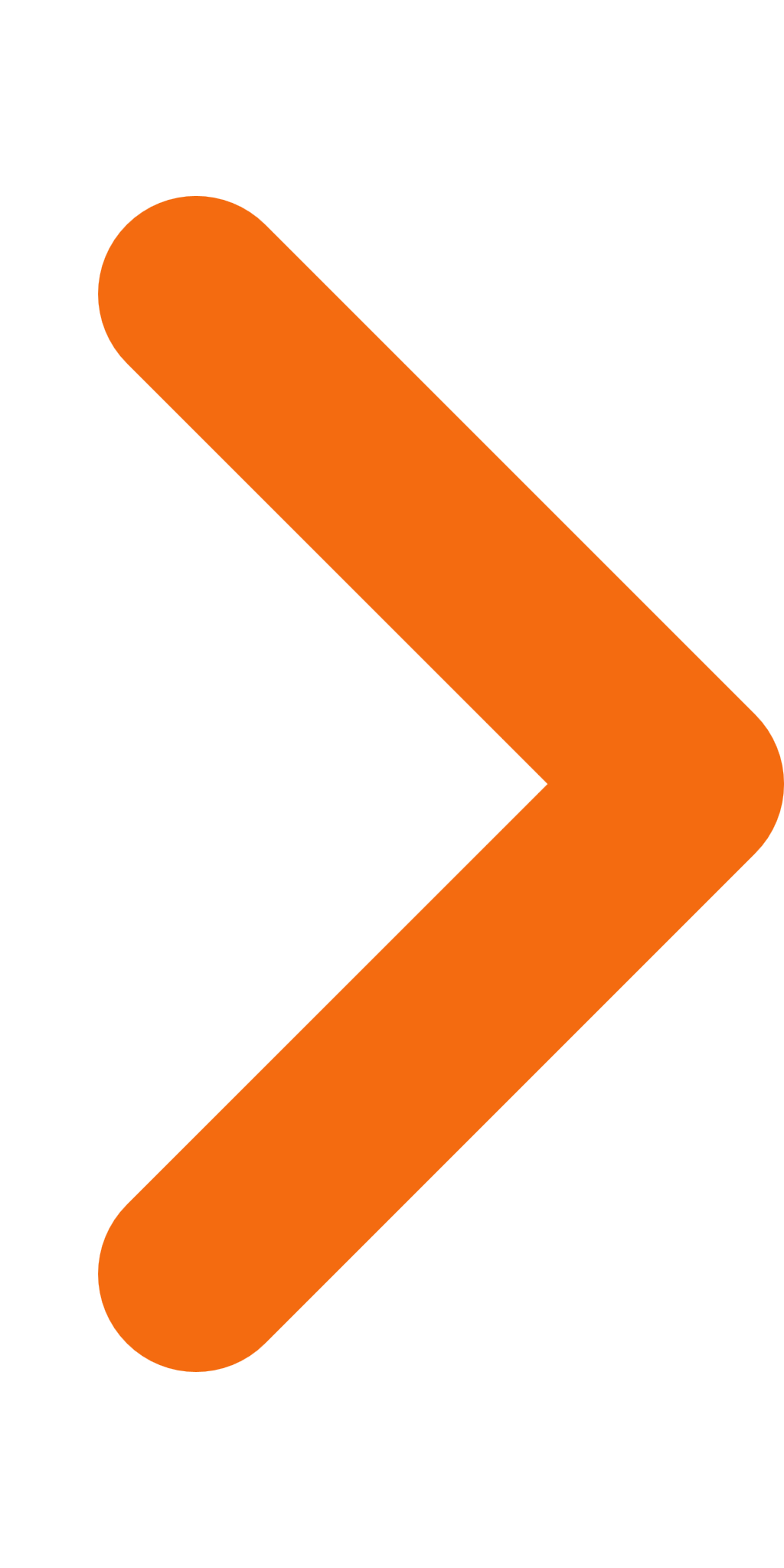 